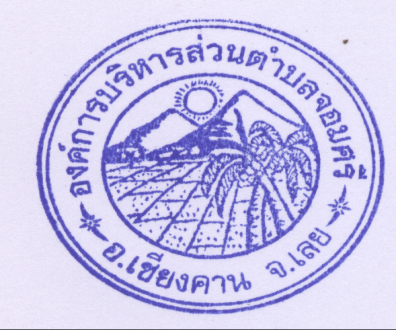 รายงานผลการดำเนินงานตามนโยบายของนายกองค์การบริหารส่วนตำบลจอมศรีประจำปีงบประมาณ 2561(1 ตุลาคม 2560 - 30 กันยายน 2561)องค์การบริหารส่วนตำบลจอมศรี   อำเภอเชียงคาน    จังหวัดเลย-1-ตามบทบัญญัติในมาตรา  58/5  วรรคห้า แห่งพระราชบัญญัติสภาตำบลและองค์การบริหารส่วนตำบล พ.ศ . 2537  แก้ไขเพิ่มเติมจนถึงฉบับที่  5  พ.ศ. 2546  กำหนดให้นายกองค์การบริหาร         ส่วนตำบลจัดทำรายงานแสดงผลการปฏิบัติงานตามนโยบายที่ได้แถลงไว้ต่อสภาองค์การบริหารส่วนตำบลเป็นประจำทุกปี และวรรคหก  กำหนดให้คำแถลงนโยบายและรายงานแสดงผลการปฏิบัติงานตามนโยบายให้ประกาศไว้โดยเปิดเผย  ณ ที่ทำการองค์การบริหารส่วนตำบลด้วยตามที่องค์การบริหารส่วนตำบลจอมศรี  ได้ประกาศใช้ข้อบัญญัติงบประมาณรายจ่ายประจำปีงบประมาณ  2560  และได้เริ่มดำเนินการมาตั้งแต่เดือนตุลาคม  2559  เป็นต้นมาจนถึงเดือน  กันยายน 2560  นายกองค์การบริหารส่วนตำบลจอมศรี ได้บริหารงานองค์การบริหารส่วนตำบลจอมศรี  ตามนโยบายที่แถลงต่อองค์การบริหารส่วนตำบลจอมศรี  เมื่อวันที่  3  ธันวาคม  2556 ที่ผ่านมานั้น  จึงขอรายงานผลการปฏิบัติงานตามนโยบายการบริหารงานองค์การบริหารส่วนตำบลจอมศรี  ประจำปีงบประมาณ  2561          (1 ตุลาคม 2560- 30  กันยายน 2561) ดังนี้1.1 สร้างและบำรุงรักษาถนนทุกสายทั้งเส้นหลักและทางเชื่อมระหว่างหมู่บ้าน1.2 สร้างและบำรุงรักษาแหล่งน้ำและระบบชลประทาน1.3 ให้การสนับสนุนด้านเทคนิค วิชาการเครื่องมือ เครื่องจักรกล บุคลากรในการพัฒนาและแก้ไขปัญหาโครงสร้างพื้นฐาน ให้กับหมู่บ้านในพื้นที่ตำบลจอมศรี1.4 ขยายเขตระบบจำหน่ายไฟฟ้า ตามสภาพพื้นที่ให้ครอบคลุมและทั่วถึง เพื่อรองรับการขยายตัวของหมู่บ้านในอนาคต1.5 ติดตั้งโคมไฟสาธารณะริมถนน  ในเขตพื้นที่ตำบลจอมศรีให้ครอบคลุมและทั่วถึงโครงการ/กิจกรรมที่ดำเนินการ-2--3--4--5-2.1 สนับสนุนส่งเสริมการลงทุนและพาณิชยกรรม โดยสร้างระบบเศรษฐกิจที่ดี มั่นคงเสริมสร้างการค้า จัดให้มีศูนย์กลางจำหน่ายสินค้าผลิตภัณฑ์พื้นบ้าน การลงทุนอุตสาหกรรมในครัวเรือนหรืออุตสาหกรรมขนาดย่อม2.2 ส่งเสริมระบบเศรษฐกิจชุมชน และการสร้างความเข้มแข็งของชุมชนแบบพอเพียงและชุมชนแบบพึ่งตนเอง2.3 ส่งเสริมอาชีพ เพิ่มรายได้ให้กับประชาชนโดยยึดหลักปรัชญาเศรษฐกิจพอเพียงตามแนวพระราชดำริของพระบาทสมเด็จพระเจ้าอยู่หัว2.4 ส่งเสริมให้ประชาชนได้นำภูมิปัญญาของท้องถิ่นมาใช้ให้เกิดประโยชน์ เพื่อเพิ่มรายได้ให้แก่ราษฎรในท้องถิ่น2.5 จัดตั้งกลุ่มสหกรณ์ จัดหางบประมาณมาส่งเสริมอาชีพ เพื่อส่งเสริมให้ประชาชนมีรายได้เพิ่มขึ้นเป็นการแก้ไขปัญหาเบื้องต้นในการที่ขาดเงินทุนให้แก่ราษฎรในตำบลจอมศรีโครงการ/กิจกรรมที่ดำเนินการ-5-3.1 ส่งเสริมการสร้างชุมชนน่าอยู่  และการสร้างความเข้มแข็งและความสามัคคีของชุมชน โดยเน้นการมีส่วนร่วมของทุกภาคส่วนในชุมชน3.2 สนับสนุนการจัดสวัสดิการ และการฝึกอบรมจัดตั้ง ตลอดทั้งการฝึกอบรมทบทวนให้แก่      อปพร., อส.ตร. และ ชรบ.3.3 ส่งเสริมการดำเนินงานของศูนย์พัฒนาครอบครัว สนับสนุนให้ทุกภาคส่วนของสังคมมีส่วนร่วมในกิจกรรมที่เป็นการเสริมสร้างความเข้มแข็งและความอบอุ่นให้แก่ครอบครัว3.4 สนับสนุนกิจกรรมสร้างระบบความปลอดภัยในชีวิตและทรัพย์สินของประชาชนในตำบล ตลอดทั้งการป้องปรามปัญหายาเสพติด โดยการจัดตั้งหน่วยงานสายตรวจตำบล3.5 ประสานงานกับหน่วยงานที่เกี่ยวข้อง ในการจัดอบรมให้ความรู้เกี่ยวกับการป้องกันและบรรเทาสาธารณภัย ตลอดจนจัดหาอุปกรณ์ในการป้องกันและบรรเทาสาธารณภัยให้แก่ประชาชน เพื่อให้ประชาชนได้มีส่วนร่วมในการบรรเทาสาธารณภัยที่เกิดขึ้น3.6 ให้การสงเคราะห์ผู้สูงอายุ คนพิการ ผู้ป่วยเอดส์ ผู้ด้อยโอกาสทางสังคม และเด็กนักเรียนที่ขาดแคลน3.7 ส่งเสริมและเพิ่มคุณค่าของผู้สูงอายุ โดยหากิจกรรมและอาชีพเสริม3.8 ปรับปรุงที่อยู่อาศัยสำหรับผู้สูงอายุ ผู้พิการ ซึ่งเป็นผู้มีรายได้น้อยและผู้ยากไร้3.9 สนับสนุนนโยบายรัฐบาล ในการป้องกันและปราบปรามและบำบัดยาเสพติดโครงการ/กิจกรรมที่ดำเนินการ-6-  4.1 ส่งเสริม ระบบสาธารณสุขมูลฐานให้มีความเข้มแข็ง โดยการสนับสนุนและส่งเสริมให้ประชาชนในตำบลจอมศรีมีความรู้เกี่ยวกับโรคภัยไข้เจ็บต่างๆ พร้อมทั้งป้องกันโรคระบาดและโรคติดต่อ โดยให้มีการตรวจสุขภาพประจำปี รวมทั้งสามารถปฐมพยาบาลเบื้องต้นได้4.2  สนับสนุนกิจกรรมอาสาสมัครสาธารณสุขตำบล ในการให้ความช่วยเหลือประชาชนได้อย่างมีประสิทธิภาพ4.3  ส่งเสริมให้ประชาชนในตำบลจอมศรี มีสุขภาพร่างกายแข็งแรง ส่งเสริมให้มีการเล่นกีฬาและการออกกำลังกาย4.4  สนับสนุนพัฒนาคุณภาพชีวิตชาวตำบลจอมศรีตามยุทธศาสตร์อยู่ดีมีสุข4.5  ส่งเสริมและปรับปรุงระบบสิ่งแวดล้อม ตลอดจนการบำบัดและฟื้นฟูทรัพยากรธรรมชาติและสิ่งแวดล้อมให้มีความสมบูรณ์4.6  ปรับปรุงภูมิทัศน์ที่สำคัญและบำรุงรักษาสถานที่พักผ่อนหย่อนใจ สวนสาธารณะ4.7  การพัฒนาจัดสร้างที่กำจัดขยะมูลฝอยและสิ่งปฏิกูลในตำบลได้อย่างมีประสิทธิภาพและถูกสุขลักษณะ4.8  รณรงค์สร้างจิตสำนึก และการมีส่วนร่วมของประชาชนในตำบลในการอนุรักษ์ทรัพยากรธรรมชาติและสิ่งแวดล้อม เพื่อให้เกิดการใช้ประโยชน์อย่างคุ้มค่าสูงสุด โดยส่งเสริมให้มีการคัดแยกขยะมูลฝอยในครัวเรือน สนับสนุนกิจกรรม การอนุรักษ์อ่างเก็บน้ำและลำน้ำการตรวจคุณภาพน้ำ สนับสนุนกิจกรรมการอนุรักษ์ป่าชุมชน-7-5.1 ส่งเสริมและสนับสนุนการจัดการศึกษาทั้งในและนอกระบบอย่างต่อเนื่อง โดยจัดให้มีระบบ wi-fi หรือระบบอินเตอร์เน็ตแบบไร้สาย เพื่อรองรับการสืบค้นอินเตอร์เน็ต บริการให้แก่ชาวตำบลจอมศรีได้อย่างทั่วถึง5.2  สนับสนุนการศึกษาในท้องถิ่น เพื่อเพิ่มประสิทธิภาพการเรียนการสอนและการเรียนรู้ของเด็ก โดยสนับสนุนอุปกรณ์ทางการศึกษา และทุนการศึกษา5.3  ส่งเสริมให้มีเครือข่ายการเรียนรู้ในชุมชน เพื่อเป็นแหล่งค้นคว้าหาความรู้ โดยประสานความร่วมมือกับหน่วยงานทางการศึกษา เพื่อให้มีแหล่งเรียนรู้ตลอดชีวิต5.4  ส่งเสริมสนับสนุนเด็ก เยาวชน และประชาชนทั่วไปให้สนใจในการศึกษา การเล่นกีฬา และดนตรี โดยจัดให้มีการแข่งขันกีฬาในระดับต่างๆ5.5  สนับสนุนโครงการอบรมคุณธรรม จริยธรรม แก่เด็กและเยาวชน เพื่อให้ความรู้ความเข้าใจในหลักธรรมที่เหมาะสมในการดำรงชีวิต5.6  ส่งเสริมจารีตประเพณี วัฒนธรรมให้เป็นเอกลักษณ์ที่โดดเด่นของตำบลจอมศรี เช่น งานประเพณีไล่ผีหลวง งานประเพณีสงกรานต์ งานประเพณีทอดเทียนโฮม ฯลฯ5.7  จัดตั้งศูนย์ให้คำปรึกษาด้านกฎหมาย เพื่อเป็นแหล่งให้ความรู้ และเป็นที่ปรึกษาในด้านข้อกฏหมายและอรรถคดี-8-6.1  การพัฒนาและส่งเสริมการท่องเที่ยวเชิงอนุรักษ์อย่างสมดุลและยั่งยืน6.2  ฟื้นฟูเอกลักษณ์ของชุมชน เช่น ภาษาท้องถิ่น ประเพณีและวิถีชีวิตดั้งเดิมของชุมชน6.3  การพัฒนาอ่างเก็บน้ำซำเต่น อ่างเก็บน้ำโคกหนองหอย ให้เป็นศูนย์เรียนรู้และสถานที่ท่องเที่ยว7.1  ส่งเสริมสนับสนุนการปกครองระบอบประชาธิปไตยอันมีพระมหากษัตริย์ทรงเป็นประมุข  โดยมุ่งเน้นให้ประชาชนมีส่วนร่วมในทุกๆด้าน ได้แก่ การสนับสนุนประชาคมองค์กรประชาชน โดยการ “ร่วมคิด ร่วมทำ ร่วมปฏิบัติ และร่วมรับผลประโยชน์ เพื่อประชาชนชาวตำบลจอมศรี”7.2  ให้ความร่วมมือช่วยเหลือองค์กรปกครองส่วนท้องถิ่น และหน่วยงานอื่นๆทุกแห่งในกรณีที่เหตุจำเป็นเร่งด่วนอันจะก่อให้เกิดความเสียหายร้ายแรงต่อราษฎรในเขตองค์การบริหารส่วนตำบลจอมศรี7.3  จัดตั้งศูนย์ให้คำปรึกษาทางกฎหมายแก่ประชาชนในตำบล เพื่อให้ประชาชนมีที่ปรึกษาและให้คำแนะนำทางด้านกฏหมาย-9-7.4  เพิ่มประสิทธิภาพของการประชาสัมพันธ์แบบบูรณาการ เพื่อเป็นการสร้างภาพพจน์สถาบันองค์การบริหารส่วนตำบลจอมศรี ให้ประชาชนยอมรับและให้ความเชื่อถือ7.5  ปรับเปลี่ยนกระบวนการ หรือวิธีการทำงาน โดยนำการบริหารงานแนวใหม่มาใช้ มีการจัดการระบบการบริหาร  และการลดขั้นตอนในการปฏิบัติงาน เพื่อตอบสนองความต้องการของประชาชนด้วยความรวดเร็ว และมีประสิทธิภาพ7.6  สร้างระบบงานบริหารงานบุคคล โดยยึดหลักการจ่ายค่าตอบแทนตามผลงานโดยดำเนินการประเมินประสิทธิภาพและประสิทธิผลของการปฏิบัติงาน 7.7  เน้นการบริหารราชการแบบเปิดโดยเปิดโอกาส ให้ประชาชนเข้ามามีส่วนร่วมในการบริหารท้องถิ่นมากขึ้น  โดยเปิดโอกาสให้ประชาชนเสนอแนะและแสดงความคิดเห็นร่วมปฏิบัติงานและตรวจสอบติดตามประเมินผลการปฏิบัติงาน7.8  สร้างแรงจูงใจและเพิ่มขวัญ และกำลังใจให้ข้าราชการและผู้ปฏิบัติงานขององค์การบริหารส่วนตำบลจอมศรี ที่ปฏิบัติงานด้วยความทุ่มเท เสียสละ ผลการปฏิบัติงานดีเด่นและเป็นที่ยอมรับ7.9  สนับสนุนเพิ่มศักยภาพของพนักงาน  สมาชิกสภาฯ และผู้บริหาร ให้ได้รับการฝึกอบรมได้เพิ่มพูนความรู้ทักษะ และมีประสบการณ์ในการทำงานมากยิ่งขึ้น7.10 บริหารการคลังอย่างมีประสิทธิภาพ โดยเฉพาะการรักษาวินัยทางการคลัง7.11 พัฒนารายได้ขององค์การบริหารส่วนตำบลเพื่อพัฒนาท้องถิ่นให้เจริญก้าวหน้าโดยการปรับปรุงระบบการจัดการเก็บภาษีขององค์การบริหารส่วนตำบลให้สะดวก รวดเร็ว และเป็นธรรม7.12 ซ่อมแซมต่อเติม ปรับปรุง อาคารที่ทำการองค์การบริหารส่วนตำบลจอมศรีหลังเดิม รวมทั้งปรับปรุงสภาพภูมิทัศน์ในเขตองค์การบริหารส่วนตำบลจอมศรี  ตลอดจนการศึกษาความเป็นไปได้ในการก่อสร้างอาคารที่ทำการองค์การบริหารส่วนตำบลจอมศรี หลังใหม่7.13 ปรับปรุงห้องประชุมองค์การบริหารส่วนตำบลจอมศรีให้มีมาตรฐาน พร้อมที่จะจัดประชุมในระดับต่างๆ7.14 จัดซื้อวัสดุอุปกรณ์ ครุภัณฑ์ที่จำเป็นต่อการปฏิบัติงานของพนักงานและเจ้าหน้าที่ให้พร้อมปฏิบัติหน้าที่บริการประชาชนตำบลจอมศรี-10-ลำดับที่โครงการ/กิจกรรมงบประมาณที่ตั้งไว้(บาท)งบประมาณที่ใช้ไป(บาท)หมายเหตุ1.โครงการก่อสร้างถนนคอนกรีตเสริมเหล็ก ถนนสายบ้านนายเชียรหมู่ 3 บ้านหินตั้ง272,000-กำลังดำเนินการ2.โครงการก่อสร้างถนนคอนกรีตเสริมเหล็ก ถนนสายภูถ้ำพระ ม.2 บ้านจอมศรี 300,000-กำลังดำเนินการ3.โครงการก่อสร้างถนนคอนกรีตเสริมเหล็ก ถนนสายลานมันพ่อต้น หมู่ 3 บ้านหินตั้ง247,000-กำลังดำเนินการลำดับที่โครงการ/กิจกรรมงบประมาณที่ตั้งไว้(บาท)งบประมาณที่ใช้ไป(บาท)หมายเหตุ4.โครงการก่อสร้างเมรุวัดป่าศรีวิไลวัลย์ บ้านแสนสำราญ หมู่ที่ 4 ตำบลจอมศรี อำเภอเชียงคาน จังหวัดเลย 380,000-กำลังดำเนินการ5.โครงการก่อสร้างถนนคอนกรีตเสริมเหล็ก สายหน้าลานมันพ่อตังเมบ้านนาสี หมู่ที่ 1 ตำบล    จอมศรี อำเภอเชียงคาน จังหวัดเลย270,000258,400เบิกจ่ายแล้ว6.โครงการก่อสร้างระบบประปาหอถังสูงวัดบุ่งสวนแก้ววนาราม บ้านจอมศรี หมู่ที่ 8 ตำบลจอมศรี อำเภอเชียงคาน จังหวัดเลย355,000-กำลังดำเนินการ7.โครงการก่อสร้างรางระบายน้ำ สายบ้านตู้แอก บ้านหินตั้ง หมู่ที่ 6 ตำบลจอมศรี อำเภอเชียงคาน จังหวัดเลย75,000-กำลังดำเนินการ8.โครงการก่อสร้างรางระบายน้ำ สายโรงเรียนบ้ารนหินตั้งถึงบ้านนายมงคล บ้านหินตั้ง หมู่ที่ 3 ตำบลจอมศรี อำเภอเชียงคาน จังหวัดเลย183,000-กำลังดำเนินการ9.โครงการซ่อมแซมถนนเพื่อการเกษตร ลงหินคลุกพร้อมเกรดปรับผิวทาง สายหนองเงิบ บ้าน        ศรีพัฒนา ม.5 ตำบลจอมศรี อำเภอเชียงคาน จังหวัดเลย130,000128,250เบิกจ่ายแล้ว10.โครงการซ่อมแซมถนนเพื่อการเกษตร ลงหินคลุกพร้อมเกรดปรับผิวทาง สายหนองท่ม บ้าน        นาสี ม.7 ตำบลจอมศรี อำเภอเชียงคาน จังหวัดเลย130,000128,250เบิกจ่ายแล้ว11.โครงการปรับผิวทางแอสฟัลท์ติคคอนกรีต สายบ้านนายพรชัย อัตพร ถึงบ้านนางลำดวน อุ่นใจ บ้านจอมศรี หมู่ที่ 2 ตำบลจอมศรี อำเภอ      เชียงคาน จังหวัดเลย351,000350,000เบิกจ่ายแล้ว12.โครงการซ่อมแซมถนนเพื่อการเกษตร สายภูหวด บ้านหินตั้ง ม.349,00046,550เบิกจ่ายแล้วใช้เงินทุนสำรองเงินสะสม13.โครงการซ่อมแซมถนนเพื่อการเกษตร สายวังกอไผ่-ซำกกปอบ บ้านหินตั้ง ม.327,00025,650เบิกจ่ายแล้วใช้เงินทุนสำรองเงินสะสม14.โครงการซ่อมแซมถนนเพื่อการเกษตร สายวังกอไผ่-บ้านสงเปือย บ้านหินตั้ง ม.3108,000102,600เบิกจ่ายแล้วใช้เงินทุนสำรองเงินสะสมลำดับที่โครงการ/กิจกรรมงบประมาณที่ตั้งไว้(บาท)งบประมาณที่ใช้ไป(บาท)หมายเหตุ15.โครงการซ่อมแซมถนนเพื่อการเกษตร สายซำซ้อบ้านศรีพัฒนา ม.551,00048,450เบิกจ่ายแล้วใช้เงินทุนสำรองเงินสะสม16.โครงการซ่อมแซมถนนเพื่อการเกษตร สายห้วยหินแข็ง บ้านศรีพัฒนา ม.547,00044,650เบิกจ่ายแล้วใช้เงินทุนสำรองเงินสะสม17.โครงการซ่อมแซมถนนเพื่อการเกษตร สายโพนป่าแดง  บ้านจอมศรี  ม.832,00030,400เบิกจ่ายแล้วใช้เงินทุนสำรองเงินสะสม18.โครงการซ่อมแซมถนนเพื่อการเกษตร สายนาตู้พั้ว  บ้านจอมศรี ม.832,00030,400เบิกจ่ายแล้วใช้เงินทุนสำรองเงินสะสม19.โครงการซ่อมแซมถนนเพื่อการเกษตร สายโคกหนองหอย  บ้านนาสี ม.153,00050,350เบิกจ่ายแล้วใช้เงินทุนสำรองเงินสะสม20.โครงการซ่อมแซมถนนเพื่อการเกษตร สายอ่าง    ซำเต่น บ้านจอมศรี ม.273,72073,720เบิกจ่ายแล้วใช้เงินสำรองจ่าย21.โครงการซ่อมแซมถนนเพื่อการเกษตร สายรอบวัดภูถ้ำพระ บ้านจอมศรี ม.240,72040,720เบิกจ่ายแล้วใช้เงินสำรองจ่าย22.โครงการซ่อมแซมไหล่ทาง ถนนเพื่อการเกษตร สายห้วยแบ่ง บ้านหินตั้ง ม.32,0002,000เบิกจ่ายแล้วใช้เงินสำรองจ่าย23.โครงการซ่อมแซมถนนเพื่อการเกษตร สายโคก จันไต บ้านนาสี ม.716,00015,520เบิกจ่ายแล้วใช้เงินสำรองจ่าย24.โครงการซ่อมแซมถนนเพื่อการเกษตร ลงหินคลุก พร้อมเกรดปรับผิวทางสายสวนนายกล้า-นานางค้ำ บ้านนาสี ม.137,00035,890เบิกจ่ายแล้วใช้เงินสำรองจ่าย25.โครงการซ่อมแซมถนนเพื่อการเกษตรลงหินคลุก  พร้อมเกรดปรับผิวทางสายบ้านนายอิสระ บ้าน  นาสี ม.124,00024,000ใช้เงินสำรองจ่าย(กำลังดำเนินการ)26.โครงการซ่อมแซมถนนเพื่อการเกษตรลงหินคลุก  พร้อมเกรดปรับผิวทางสายกกจาน บ้านหินตั้ง      ม.652,00052,000ใช้เงินสำรองจ่าย(กำลังดำเนินการ)27.โครงการซ่อมแซมถนนเพื่อการเกษตรลงหินคลุก  พร้อมเกรดปรับผิวทางสายโพนป่าแดง บ้าน      จอมศรี  ม.870,00070,000ใช้เงินสำรองจ่าย(กำลังดำเนินการ)ลำดับที่โครงการ/กิจกรรมงบประมาณที่ตั้งไว้(บาท)งบประมาณที่ใช้ไป(บาท)หมายเหตุ28.ก่อสร้างราวกันตกถนนภายในตำบล-26,857จ่ายจากค่าวัสดุก่อสร้าง29.ปรับปรุงซ่อมแซม ถนนสายต่างๆภายในตำบลโดยการนำยางมะตอยและคอนกรีตมากลบหลุม-55,000จ่ายจากค่าวัสดุก่อสร้าง30.โครงการอบจ.ที่ลงมาดำเนินการในท้องที่อบต.จอมศรี โครงการปรับปรุงผิวทางลาดยางเดิมด้วยการเสริมวัสดุแอสฟัลท์ติก สายแสนสำราญ-นาป่าหนาด โดยการนำยางมะตอยมากลบหลุม185,100-อบจ.ดำเนินการเอง31.ปรับปรุงซ่อมแซมไฟฟ้าสาธารณะ120,000120,00032.ปรับปรุงระบบประปาหมู่บ้าน ม.1,2,4,8--33.จัดซื้อเครื่องอัดอากาศ28,00027,500เบิกจ่ายแล้ว34.จัดซื้อเครื่องกำเนิดไฟฟ้า25,00024,500เบิกจ่ายแล้ว35.จัดซื้อเครื่องรถไถนาพร้อมชุดฐานเครื่อง สายพาน มู่เล่ห์และอุปกรณ์อื่นๆเพื่อใช้เป็นเครื่องปั่นไฟ40,00039,900เบิกจ่ายแล้ว36.จัดซื้อเครื่องกำเนิดไฟฟ้า25,00024,500เบิกจ่ายแล้ว37.ปรับปรุงห้องน้ำอบต.จอมศรี-17,830จ่ายจากค่าวัสดุก่อสร้าง38.จัดซื้อหิน3/4เพื่อทำธนาคารน้ำใต้ดิน-12,100จ่ายจากค่าวัสดุก่อสร้างรวม3,830,5401,905,987ลำดับที่โครงการ/กิจกรรมงบประมาณที่ตั้งไว้(บาท)งบประมาณที่ใช้ไป(บาท)1.เงินทุนหมุนเวียน(โครงการเศรษฐกิจชุมชน)700,000180,000 (ปล่อยกู้)2.โครงการพัฒนาศักยภาพ อบรมส่งเสริมกลุ่มสตรีตำบลจอมศรี (ผูกผ้า)10,0009,0853.โครงการทำปุ๋ยหมัก/น้ำหมักชีวภาพ10,0009,2604.โครงการอบรมให้ความรู้ เพิ่มทักษะกลุ่มอาชีพในตำบลจอมศรีกิจกรรม พัฒนาผลิตภัณฑ์ชุมชนเพื่อไปสู่สินค้า OTOP และศึกษาดูงานนอกสถานที่ประจำปี พ.ศ. 2561 30,0009,5105. โครงการก่อสร้างศูนย์เรียนรู้เกษตรทฤษฏีใหม่90,00083,500รวมรวม840,000291,355ลำดับที่โครงการ/กิจกรรมงบประมาณที่ตั้งไว้(บาท)งบประมาณที่ใช้ไป(บาท)1.โครงการจัดกิจกรรมวันผู้สูงอายุ40,00032,5602.โครงการฝึกอบรม/ทบทวน/พัฒนาศักยภาพอาสาสมัครป้องกันภัยฝ่ายพลเรือน(อปพร.)กู้ภัย(OTOS)110,000105,9053.โครงการฝึกการป้องกันและบรรเทาสาธารณภัย(การดับเพลิงเบื้องต้น)40,00022,3604.โครงการอบรมอาสาสมัครดับไฟป่า/เพิ่มศักยภาพดับไฟป่าและหมอกควัน15,00010,7005.โครงการปรับปรุงภูมิทัศน์บริเวณรอบอาคารสำนักงานและพื้นที่รับผิดชอบขององค์การบริหารส่วนตำบลจอมศรี10,0008,0006.โครงการแข่งขันกีฬาต้านยาเสพติดและกีฬาอื่นๆ70,0009,0827.สมทบกองทุนสวัสดิการชุมชนออมวันละบาท10,00010,0008.จัดซื้อวัสดุเครื่องแต่งกาย(ชุดดับเพลิงฯลฯ)30,00029,0009.จัดซื้อวัสดุเครื่องดับเพลิง32,00029,906.5010.อุดหนุนโครงการป้องกันและแก้ไขปัญหายาเสพติดอำเภอเชียงคาน10,00010,000ลำดับที่โครงการ/กิจกรรมงบประมาณที่ตั้งไว้(บาท)งบประมาณที่ใช้ไป(บาท)11.จ่ายเบี้ยยังชีพผู้สูงอายุ6,154,8005,953,50012.จ่ายเบี้ยยังชีพคนพิการ2,188,8001,928,80013.จ่ายเบี้ยยังชีพผู้ป่วยเอดส์66,00063,00014.โครงการฝึกอบรม/ทบทวน/พัฒนาศักยภาพอาสาสมัครป้องกันภัยฝ่ายพลเรือน(อปพร.)กู้ภัย(OTOS)110,000105,905รวม8,886,6008,318,718.5ลำดับที่โครงการ/กิจกรรมงบประมาณที่ตั้งไว้(บาท)งบประมาณที่ใช้ไป(บาท)1.โครงการส่งเสริมการดำเนินงานและบริหารจัดการระบบการแพทย์ฉุกเฉินขององค์กรปกครองส่วนท้องถิ่น587,640521,5942.สมทบระบบหลักประกันสุขภาพในระดับท้องถิ่นหรือพื้นที่70,00070,0003.จัดซื้อวัสดุวิทยาศาสตร์หรือการแพทย์(วัคซีนป้องกันและควบคุมโรคพิษสุนัขบ้า เป็นต้น)70,00041,6514.โครงการรณรงค์การปลูกต้นไม้20,0003,7205.ค่าบริการทิ้งขยะ(เทศบาลเชียงคาน)155,000114,9006.โครงการขับเคลื่อนประเทศไทยไร้ขยะตามแนวทางประชารัฐ60,00044,526ลำดับที่โครงการ/กิจกรรมงบประมาณที่ตั้งไว้(บาท)งบประมาณที่ใช้ไป(บาท)7.จัดซื้อถังขยะ15,00015,0008.จัดซื้อเครื่องแต่งกาย รองเท้าบู๊ท ถุงมือ เสื้อ ฯลฯ10,0003,240รวม987,640814,631ลำดับที่โครงการ/กิจกรรมงบประมาณที่ตั้งไว้(บาท)งบประมาณที่ใช้ไป(บาท)1.โครงการจ้างนักเรียน/นักศึกษาปฏิบัติงานช่วงปิดภาคเรียน25,00023,7602.โครงการอบรมคุณธรรมจริยธรรม15,0009,9603.โครงการก่อสร้างศูนย์พัฒนาเด็กเล็กอบต.จอมศรี (ณ วัดบ้านจอมศรี ม.7)2,165,0002,107,246.80   (ได้รับอุดหนุนจากกรมส่งเสริมการปกครองท้องถิ่น)4.กิจกรรมวันเด็กแห่งชาติ30,00029,5715.สนับสนุนค่าใช้จ่ายการบริหารสถานศึกษา(ค่าอาหารศูนย์พัฒนาเด็กเล็ก 2 ศูนย์)364,000300,900ลำดับที่โครงการ/กิจกรรมงบประมาณที่ตั้งไว้(บาท)งบประมาณที่ใช้ไป(บาท)6.ค่าอาหารเสริม(นม)ศูนย์พัฒนาเด็กเล็ก 2 ศูนย์และโรงเรียน691,750640,270.327.วัสดุการศึกษาศูนย์พัฒนาเด็กเล็ก 2 ศูนย์110,500105,4008.อุดหนุนอาหารกลางวันโรงเรียน 3 แห่ง1,164,0001,068,0009.โครงการแข่งขันกีฬาต้านยาเสพติดและกีฬาอื่นๆ70,0009,08210.โครงการแข่งขันกีฬาท้องถิ่นสัมพันธ์ของศูนย์พัฒนาเด็กเล็ก30,00029,86811.จัดซื้อวัสดุกีฬา20,00019,98612.โครงการเข้าร่วมงานกาชาดดอกฝ้ายบานมะขามหวานเมืองเลย34,56022,26013.โครงการส่งเสริมและอนุรักษ์ประเพณีเข้าพรรษา10,0009,86014.โครงการส่งเสริมและอนุรักษ์ประเพณีชำฮะบ้าน  (ไล่ผีหลวง)15,00015,00015.โครงการส่งเสริมและอนุรักษ์ประเพณีออกพรรษา50,00049,94816.อุดหนุนที่ทำการปกครองอำเภอเชียงคานในโครงการงานรัฐพิธี/งานราชพิธี10,00010,00017.โครงการชวนเสี่ยวเกี่ยวข้าว10,0002,560รวม4,814,8104,453,672.12ลำดับที่โครงการ/กิจกรรมงบประมาณที่ตั้งไว้(บาท)งบประมาณที่ใช้ไป(บาท)1.ประชาสัมพันธ์สถานที่ท่องเที่ยวทางเว็บไซต์ อบต.จอมศรี--รวมรวม--ลำดับที่โครงการ/กิจกรรมงบประมาณที่ตั้งไว้(บาท)งบประมาณที่ใช้ไป(บาท)1.ประชุมพนักงานและลูกจ้างอย่างน้อยเดือนละ 1 ครั้ง(เพื่อติดตามและประเมินผลงาน)--2.ประชาสัมพันธ์เชิญชวนประชาชนเข้าร่วมรับฟังการประชุมสภาองค์การบริหารส่วนตำบลจอมศรี โดยผ่านกำนัน/ผู้ใหญ่บ้าน ทุกหมู่บ้าน--3.จัดทำสื่อประชาสัมพันธ์ผลการดำเนินงานของอบต.(จดหมายข่าว  รายงานผลการดำเนินงานประจำปี เป็นต้น)--4.แต่งตั้งประชาชนที่คัดเลือกจากประชาคมหมู่บ้านเข้าร่วมเป็นกรรมการในการจัดซื้อจัดจ้างโครงการต่างๆ --5.ประชาสัมพันธ์ข้อมูลข่าวสารการดำเนินงานต่างๆของอบต.จอมศรี ผ่านหอกระจายข่าวของหมู่บ้าน--ลำดับที่โครงการ/กิจกรรมงบประมาณที่ตั้งไว้(บาท)งบประมาณที่ใช้ไป(บาท)6.ประชาสัมพันธ์ข้อมูลข่าวสารการดำเนินงานต่างๆของอบต.จอมศรี ผ่านเว็บไซต์ อบต.จอมศรี (www.jomsi.go.th)7,0007,000/ปี7.โครงการจัดกิจกรรมวันท้องถิ่นไทย30,0001,0808.โครงการอบต.เคลื่อนที่ให้บริการประชาชน30,000 9,4609.โครงการพัฒนาบุคลากรองค์การบริหารส่วนตำบลจอมศรี-ศึกษาดูงาน-อบรมพัฒนาความรู้ด้านกฏหมาย472,000456,33010.จัดซื้อเครื่องคอมพิวเตอร์แบบตั้งโต๊ะ(งานป้องกัน) จำนวน 1 เครื่องและโน๊ตบุ๊ก(สำนักงานปลัด) จำนวน 2 เครื่อง64,00061,80011.จัดซื้อเครื่องคอมพิวเตอร์โน๊ตบุ๊ก(กองคลัง) จำนวน 1 เครื่อง21,00020,90012.จัดซื้อเครื่องคอมพิวเตอร์โน๊ตบุ๊ก(กองช่าง) จำนวน 1 เครื่อง21,00020,90013.จัดซื้อเครื่องแสกนเนอร์ (สำนักปลัด )4,0003,80014.จัดซื้อเครื่องแสกนเนอร์ (กองคลัง)4,0003,80015.จัดซื้อเครื่องมัลติมีเดียโปรเจคเตอร์30,00027,00016.จัดซื้อตู้ลำโพงเอนกประสงค์(แบบลากจูง)10,0009,50017.จัดซื้อชุดไมค์ห้องประชุม80,00079,00018โครงการปรับปรุงอาคารสำนักงานองค์การบริหารส่วนตำบลจอมศรี37,00037,00019.โครงการจัดทำหรือปรับปรุงข้อมูลแผนที่ภาษีและทะเบียนทรัพย์สิน200,000กำลังดำเนินการ 20.ค่าใช้จ่ายในการเดินทางไปราชการ คณะผู้บริหาร สมาชิกสภาฯ พนักงาน ลูกจ้าง อปพร. อบต.จอมศรี477,610393,891.521.จัดทำคู่มือในการพิจารณาอนุญาตของทางราชการสำหรับประชาชน(ตามพรบ.อำนวยความสะดวก)--รวม1,487,6101,131,461.5